В период с 5 по 9 июня в рамках акции по профилактике детского дорожно — транспортного травматизма « Безопасный переход » в детском саду во всех возрастных группах прошли мероприятия по закреплению знаний детей правил поведения на дороге, итогом которых стали кукольный театр «Путешествие в страну Светафория» для самых маленьких детей ДОУ и развлечение с Незнайкой «Мой друг – велосипед» для старших дошкольников.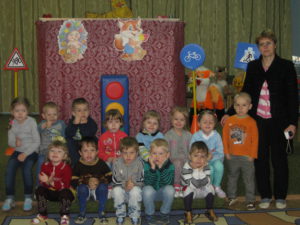 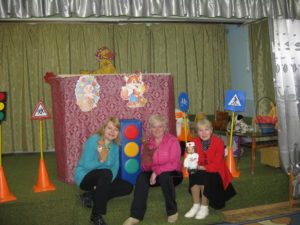 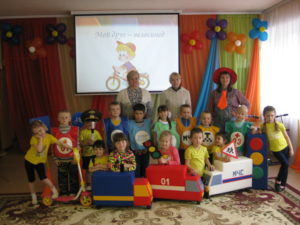 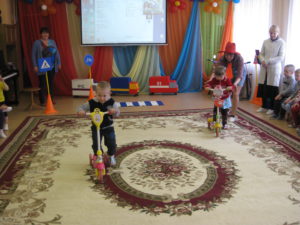 